Tehniški dan Od pšeničke do potičke v 2. p in 3. PUčenci 2. p in 3. p smo realizirali 2. tehniški dan s tematsko vsebino na ravni šole Od pšeničke do potičke. Priprava učencev na tehniški dan je zajemala raziskovanje danega tematskega področja (zbiranje fotografij, člankov, predmetov, ki so povezani z žitom). Vsak učenec je drug drugemu predstavil svojo domačo nalogo. Nato so učenci v delavnici izdelali zvezdo iz testa z orehovim nadevom. Pri tem so zmleli orehova jedrca na mlinčku. Zmlete orehe so uporabili pri peki. Med vzhajanjem testa so napisali recept, ki je vključeval sestavine in potek dela. Učenci so se preizkusili z mletjem žita na mlinčku, ki ga je prinesel oče prvošolca. Na ta način so spoznali postopek pridobitve moke. Na koncu smo izvedli delo z dvema posnetkoma, kjer so učenci izpolnili učni list. Na koncu smo okušali zvezdo z orehovim nadevom, ki smo jo spekli. V pomoč nam je bila učiteljica Urška Zidar, za kar se ji iskreno zahvaljujemo.Zapisala: Urška Picek(Foto: Urška Picek)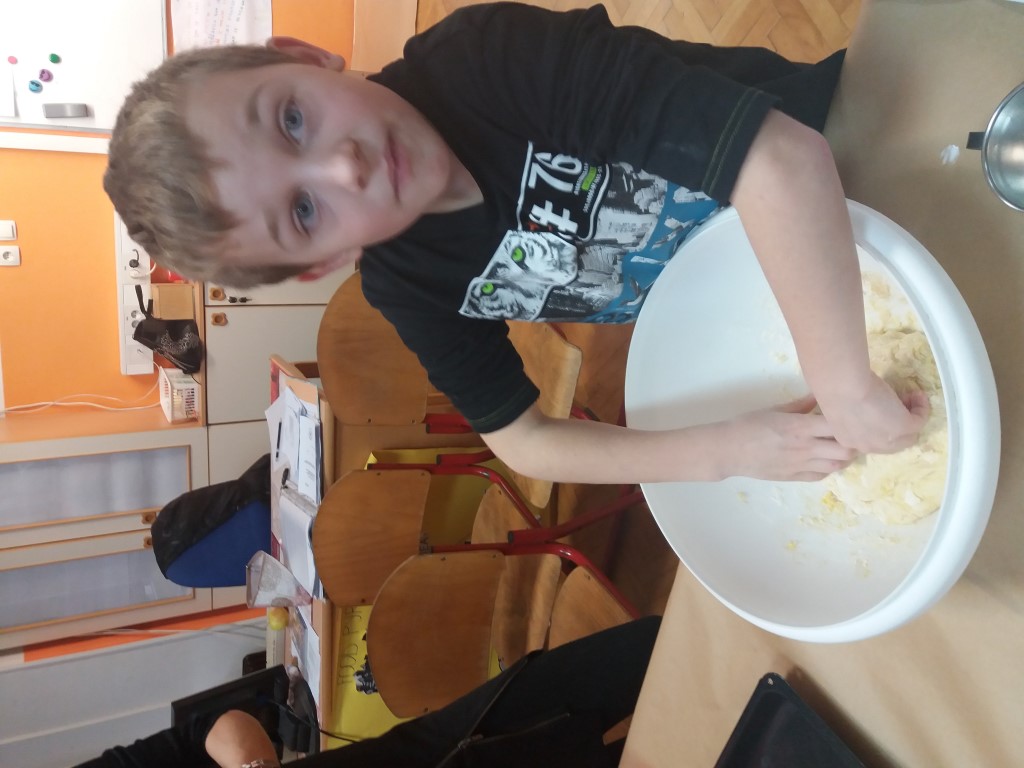 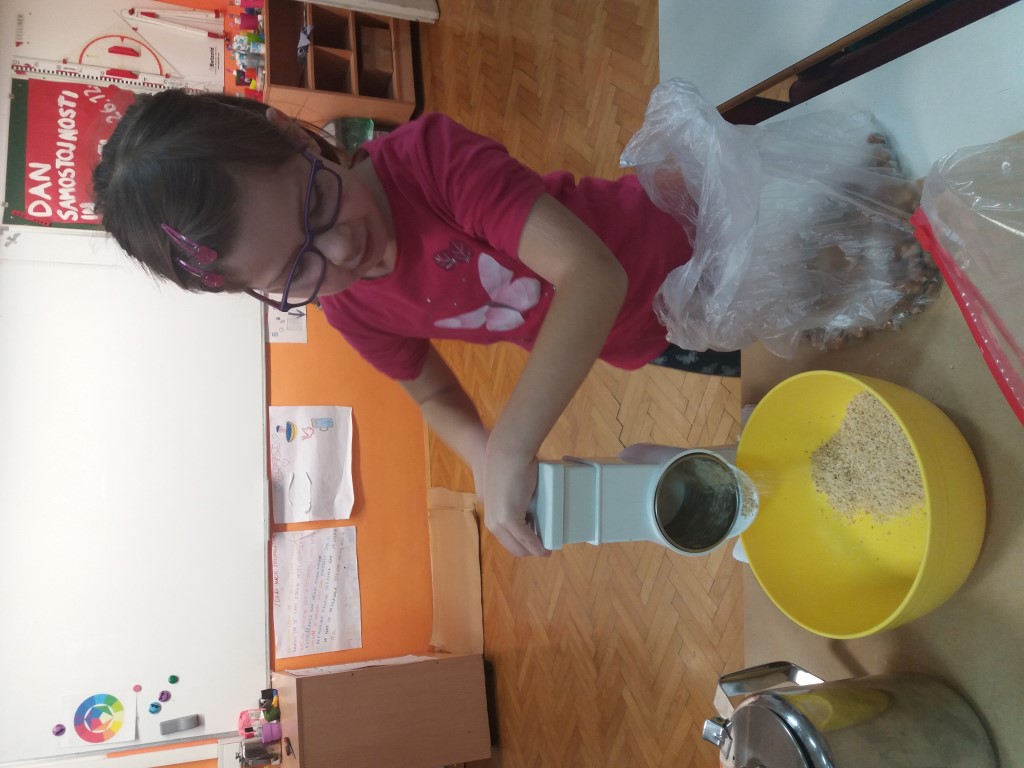 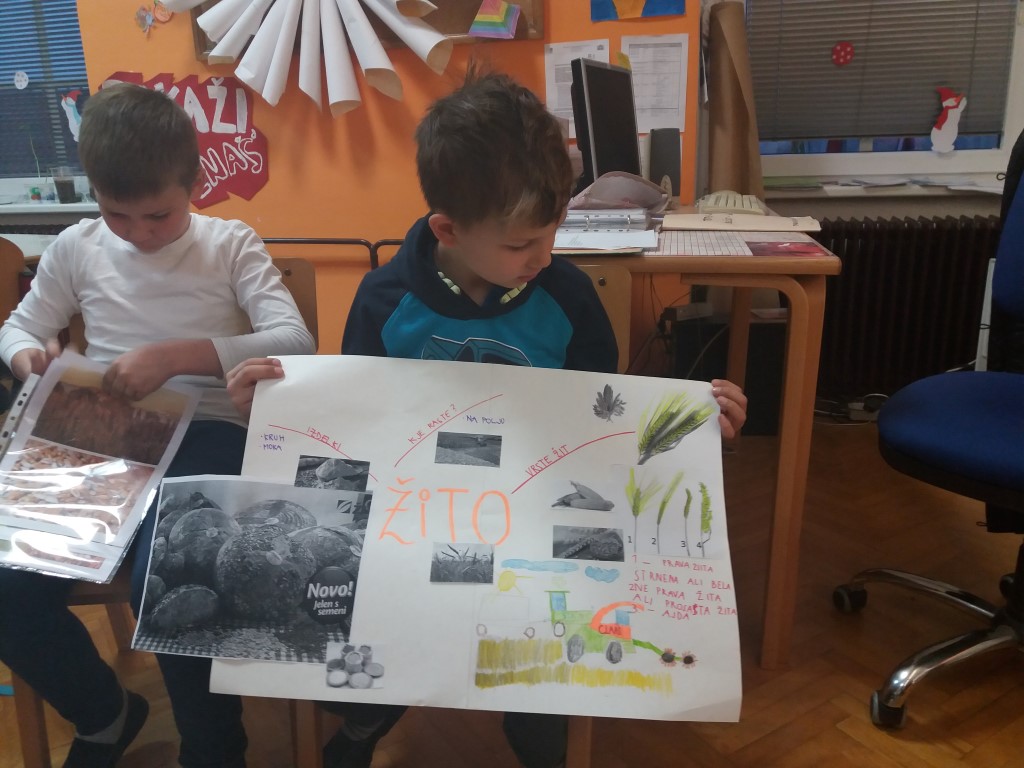 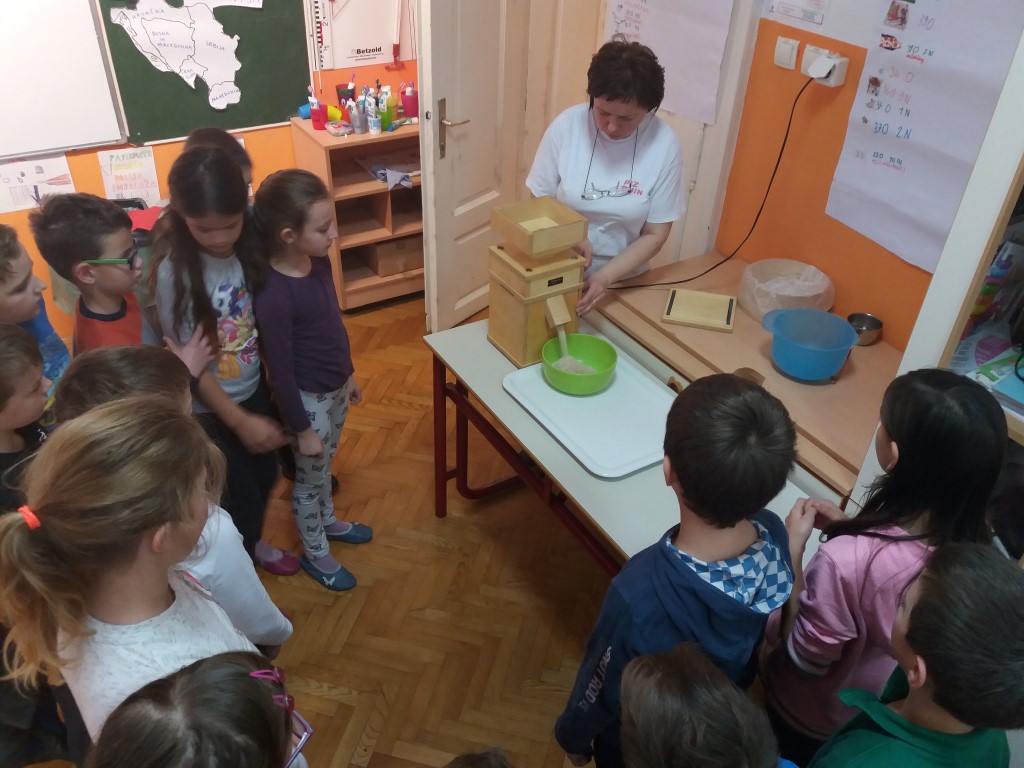 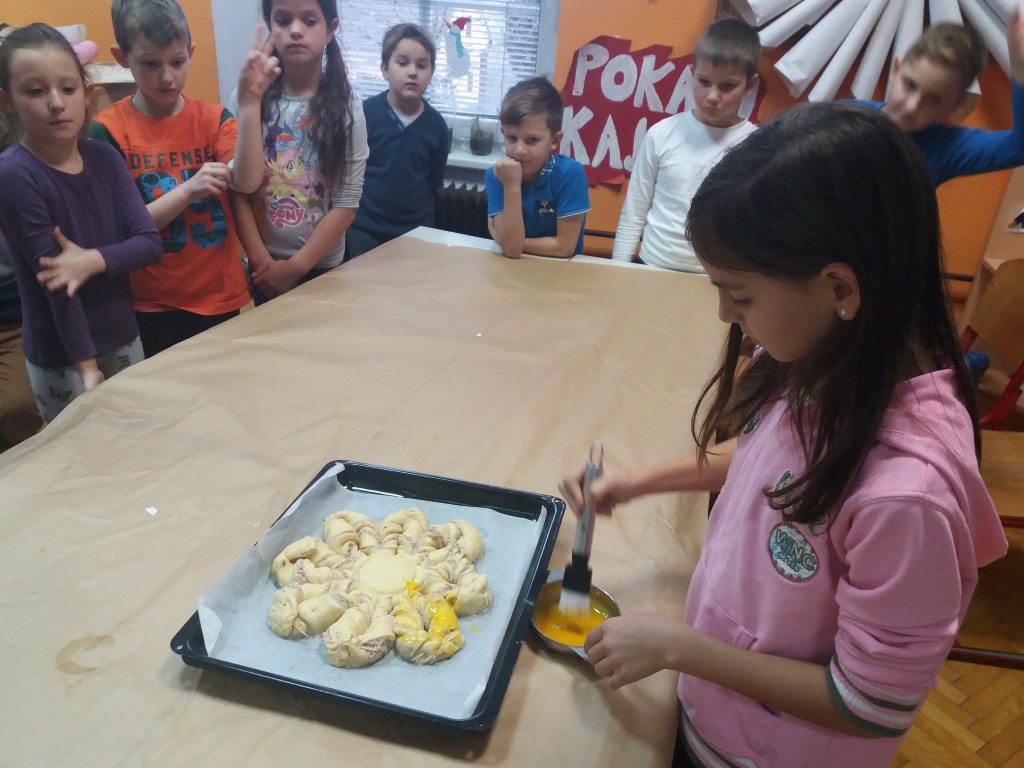 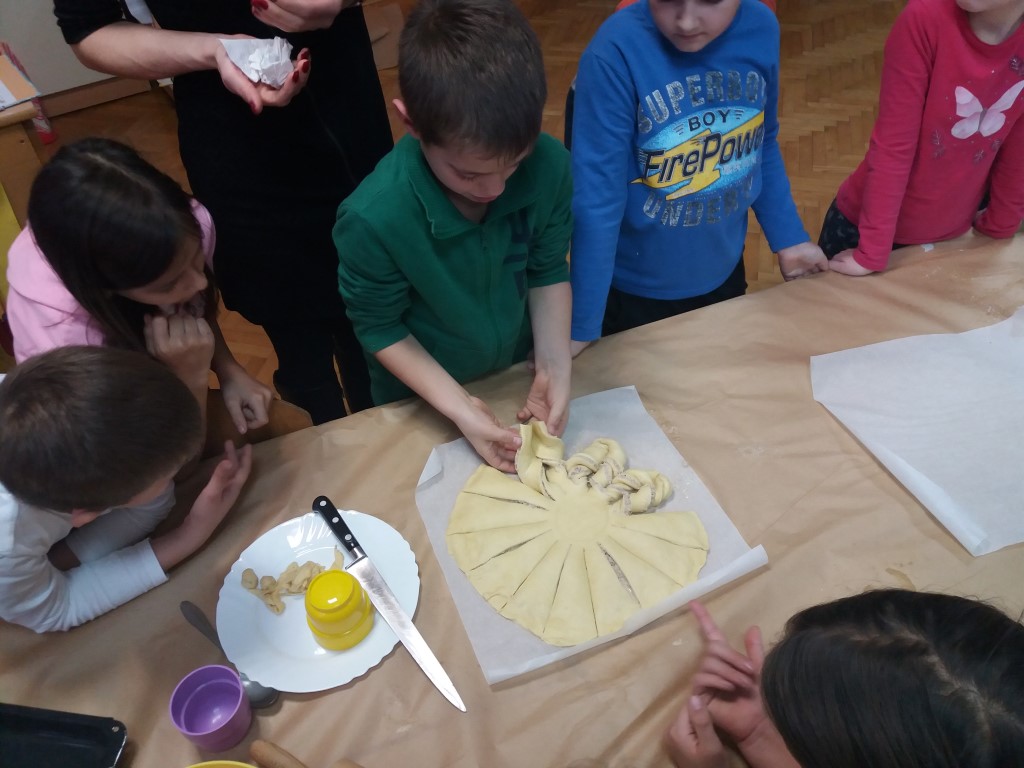 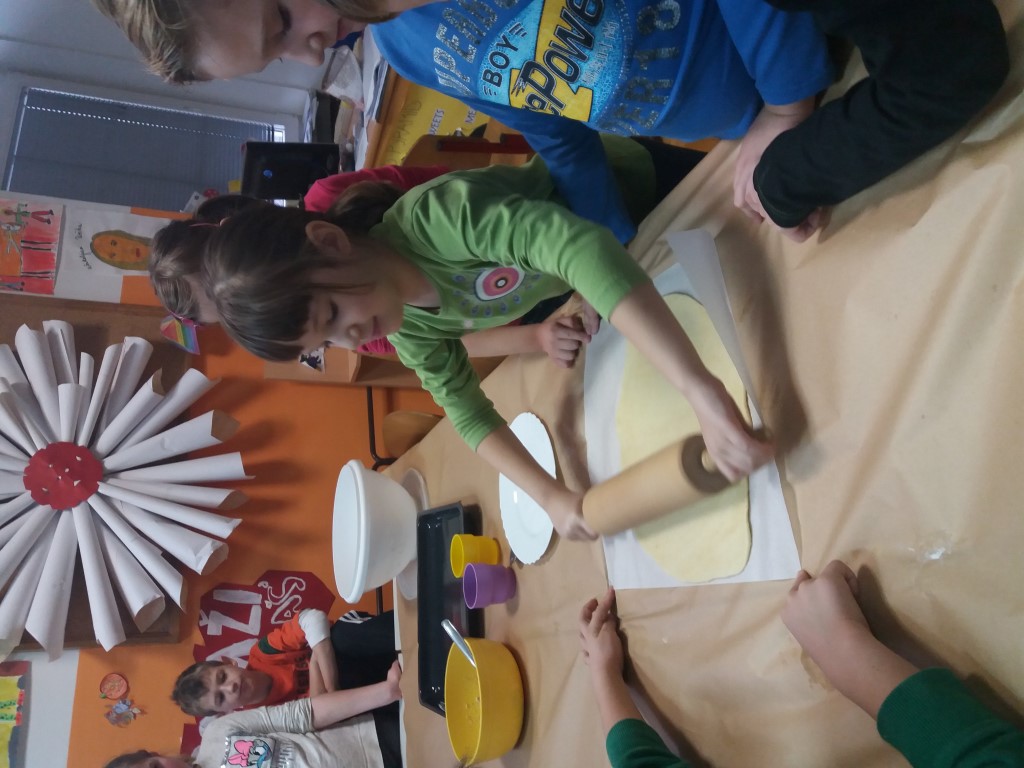 